МІНІСТЕРСТВО КУЛЬТУРИ ТА ІНФОРМАЦІЙНОЇ ПОЛІТИКИ УКРАЇНИНАЦІОНАЛЬНА АКАДЕМІЯ ОБРАЗОТВОРЧОГО МИСТЕЦТВА І АРХІТЕКТУРИКАФЕДРА ДИЗАЙНУКУЗЬМЕНКО ОЛЕКСАНДРА ВЯЧЕСЛАВІВНАДИПЛОМНА РОБОТА«ВІДРОДЖЕННЯ НАЦІЇ»зі спеціальності022 «Дизайн»Освітньо-професійна програма «Графічний дизайн»Перший рівень вищої освіти (бакалавр)Керівник: Шостя В.К.професорКиїв 2023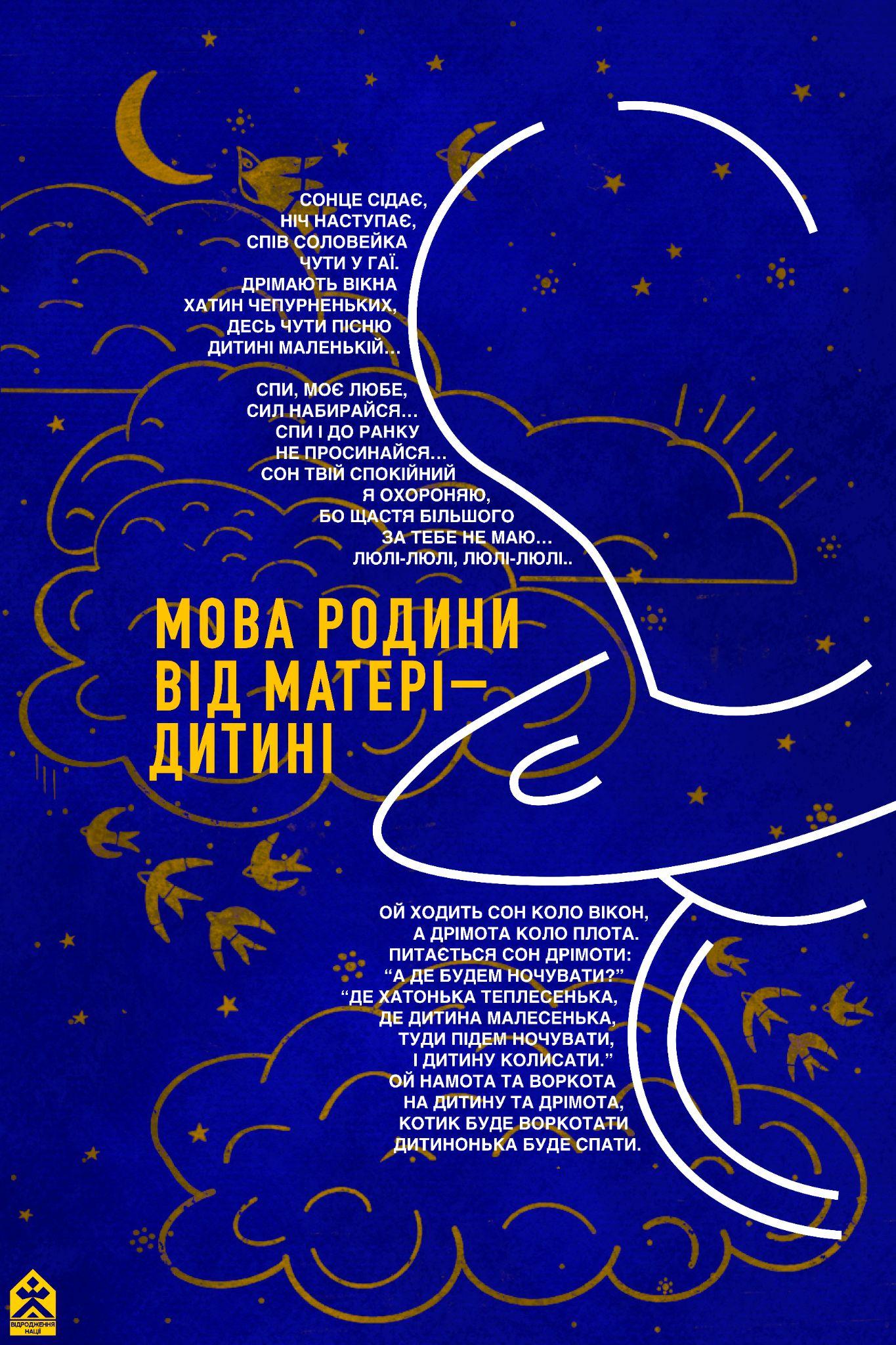 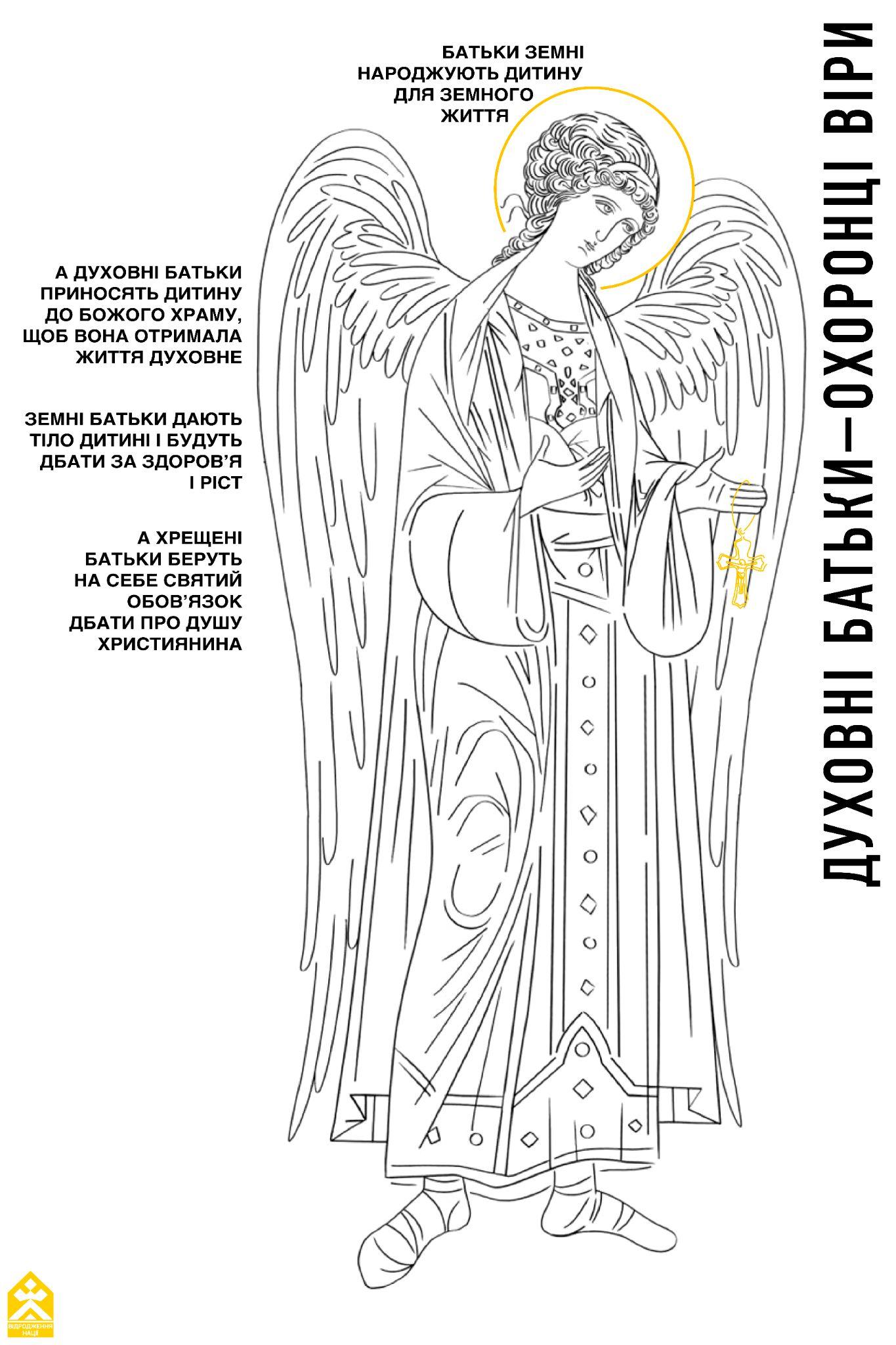 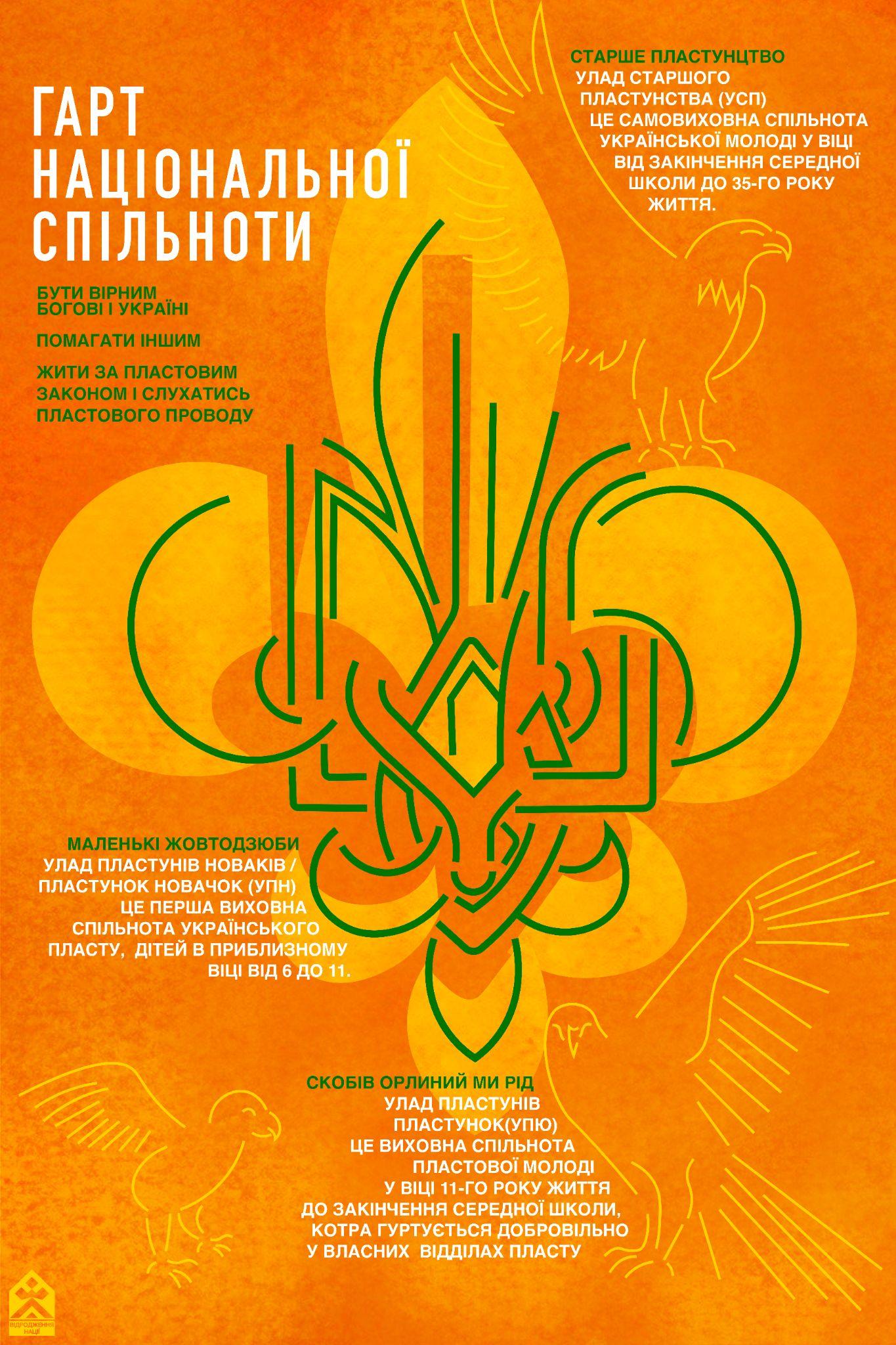 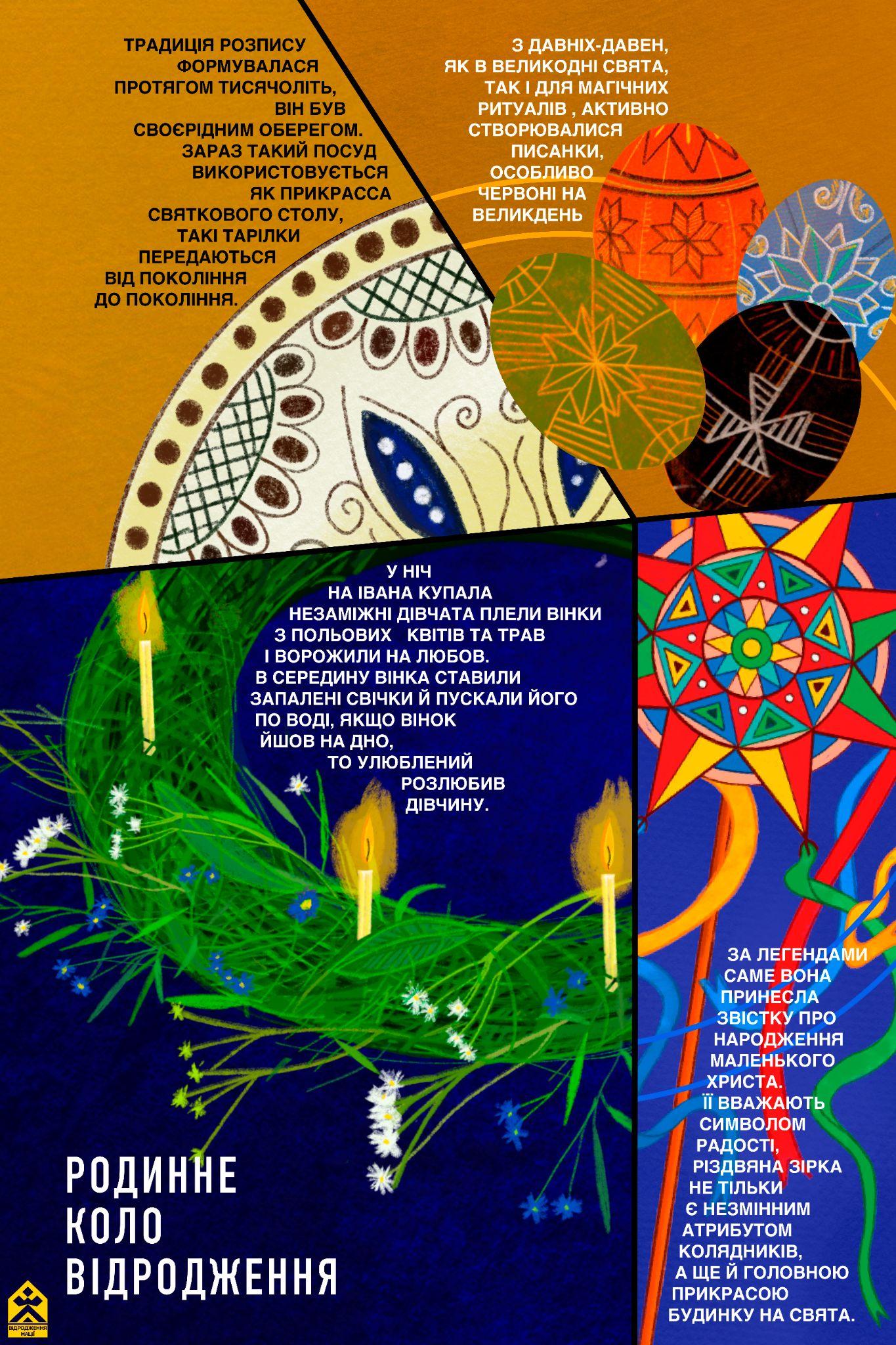 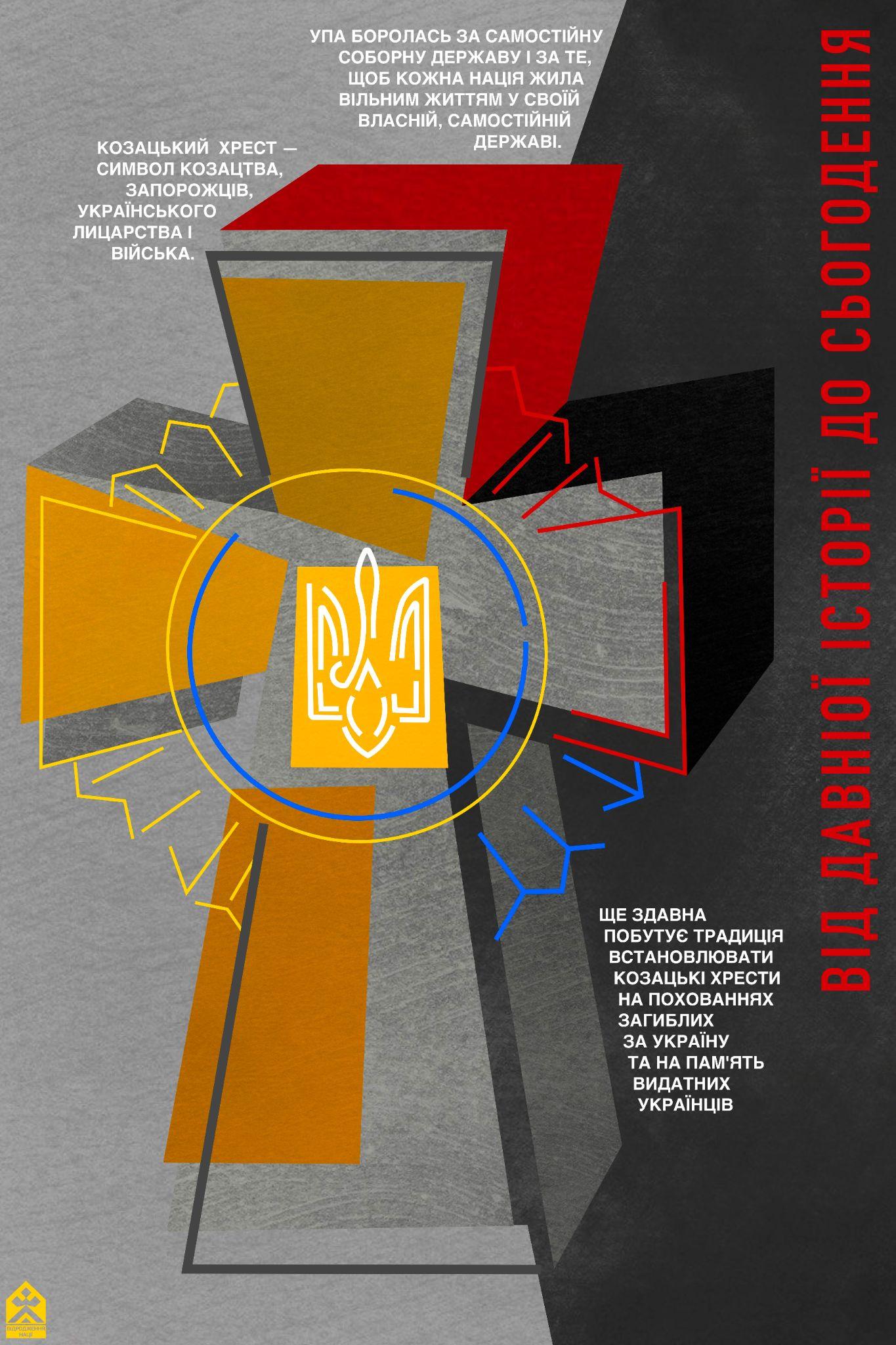 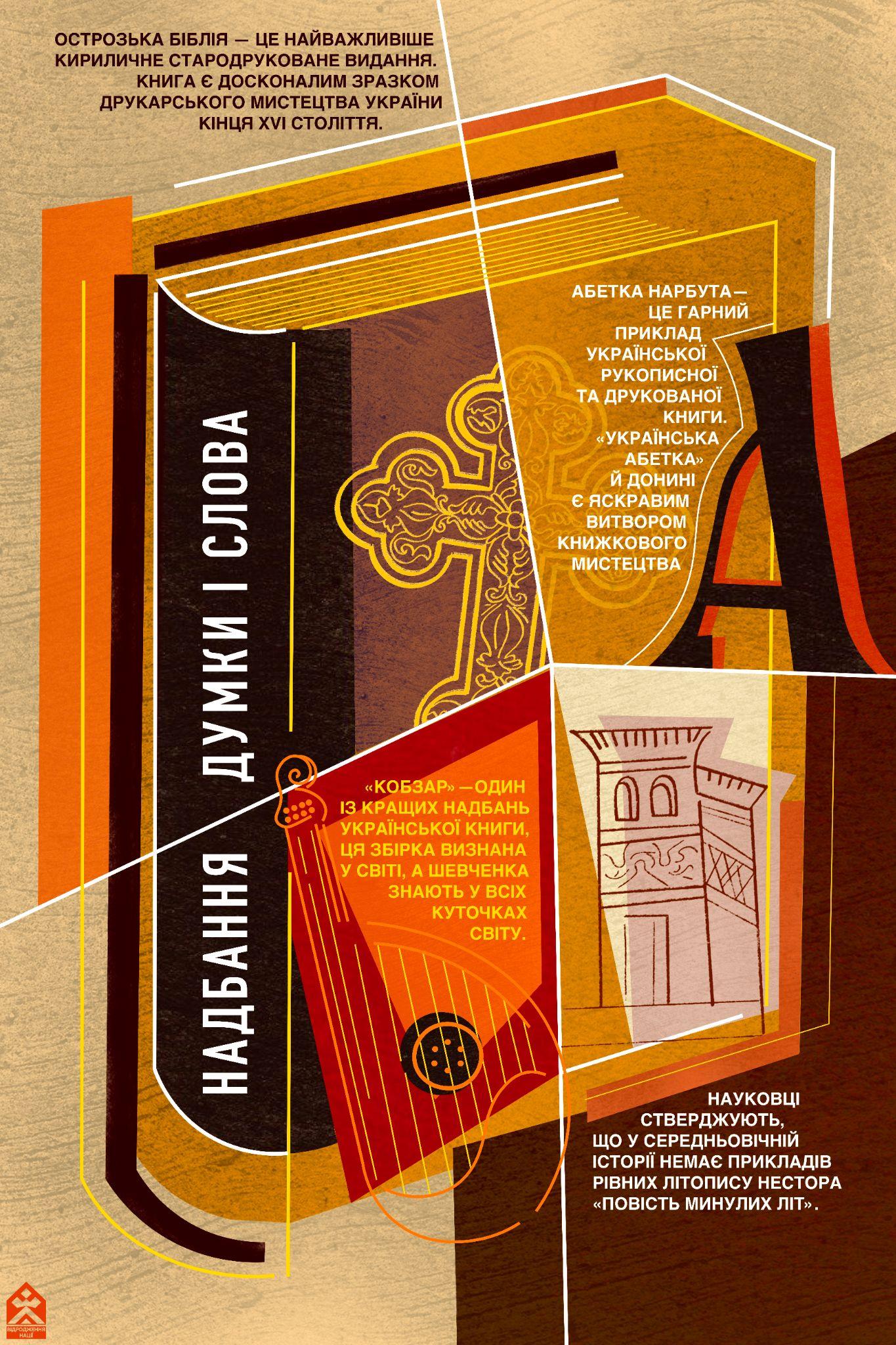 